St.Andrews United Church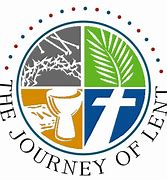 60 West Avenue, St. Thomas 519- 631-4558e-mail: standrewsucgra@rogers.com Ministers: The people of St. Andrew’swebsite : www.standrewsunitedchurch.comPastor: Rev.Cheryl BoltonMinistry of Music: Brian and Lynn Sloan/Merna EdisonFebruary 26th, 2023  Lent 1  WE GATHER  Welcome  AnnouncementsAcknowledging Our Kinship  One:For thousands of years, First Nations people have walked on this land; their relationship with the land is at the centre of their lives and spirituality. We are gathered on their traditional territory and acknowledge their stewardship of this land throughout the ages. Help us to become better neighbours so that we might live together in better ways.All:For we are all kin in Christ, “All My Relations,” with each other and this earth, its waters, air, animals, and plants.Extinguishing the Light Called into the wilderness, into the place of searching and temptation…how will we find our way out?God’s grace is always available to us, even in the shadow places.  God’s grace covers our shame.Let us journey through the shadows toward the light.(1st Candle is extinguished)Sung Response - “Throughout these Lenten Days” - 108 VU verse 1 onlyCall To Worship  Gather us in, Holy God, Gather us in, our Creator.  Gather us this Lenten season to hear the stories of Jesus.Gather us to learn, to grow, to repent and to be renewed.Gather us for worship, O God, for there is no better place to be.Gathering Hymn - Hope of the World 215 VUPrayer of Confession Jesus Christ boldly faced the wilderness,its dangers and wonders.  He struggled with his missionto make known God’s loving purposes for all people.Guarded and guided by God’s Spirit,he was triumphant and began to proclaim the Gospel,and the hope that the reign of God would bring oppression to an end and deliverance for those held captive.On our lack of repentanceand our failure to believe the good news:Lord, have mercy.Assurance of PardonYoung at Heart - Pretzel PrayersHymn - Joy Shall Come - 23 VUWE LISTEN FOR GOD’S WORD Scripture Reading - Genesis 2: 15-17, 3: 1-7, Matthew 4: 1-11Meditation - QuestioningHymn - “Jesus Tempted in the Desert” 115 VUWE RESPOND TO GOD’S WORD Invitation to Offering Offering Hymn - Praise God from Whom All Blessing Flow - 541 VU  	Praise God from whom all blessings flow;	praise God, all creatures high and low;	give thanks to God in love made known:	Creator, Word and Spirit, One.Offering Prayer Prayers of Thanksgiving and ConcernThe Lord’s PrayerClosing Hymn - On Eagle’s Wings - 808 VUCommissioning and Benediction Announcements  Lenten Meditations will take place every Thursday morning throughout Lent at 10:30am and will take about a half hour. Come and enjoy a period of quiet reflection and renewal. All are welcome.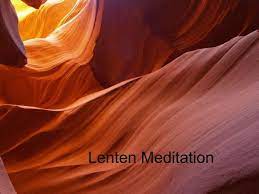 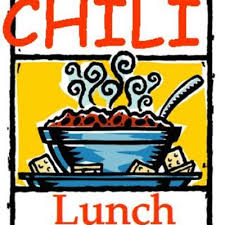 St. Andrews will be offering a Chili Lunch on March 16, 2023, with musical entertainment to follow. Tickets are $15 and advance reservations are required, please call 519-615-2325. Menu includes Chili, Salad, Bun, Fruit Cup, Cookie, Beverage.UPCOMING March 2nd- UCW meeting at 11am in the hall-please note the change of dateMarch 16-Chili Lunch 12pm-1pm, Tickets $15 Call for reservations 519-615-2325